Радиоз Татьяна Юрьевна 29. 09. 1972гОбщий стаж 24 годаПедагогический стаж 20 лет«Пришла в детский сад улыбнись на пороге все что отдашь получишь в итоге»Первая категория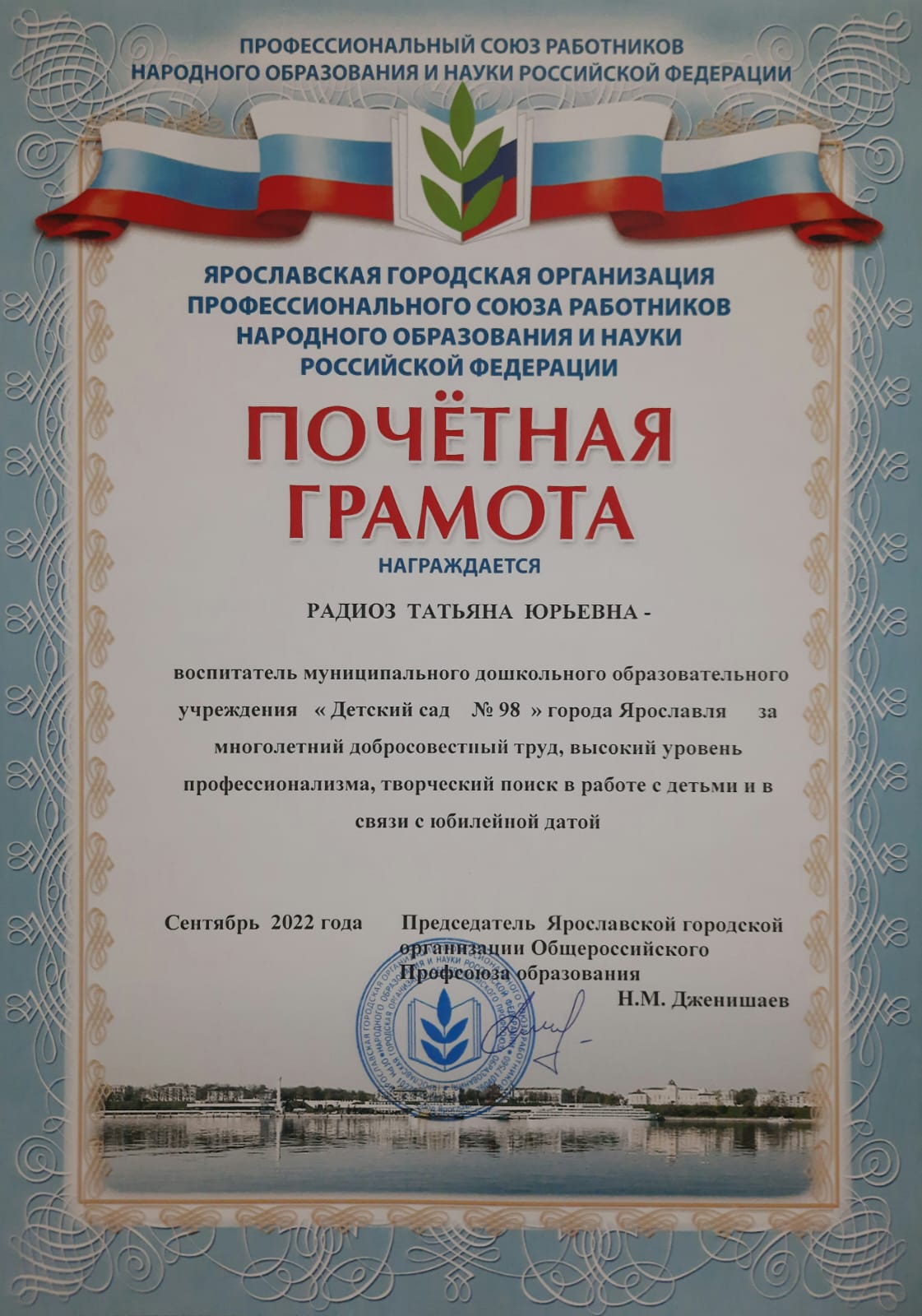 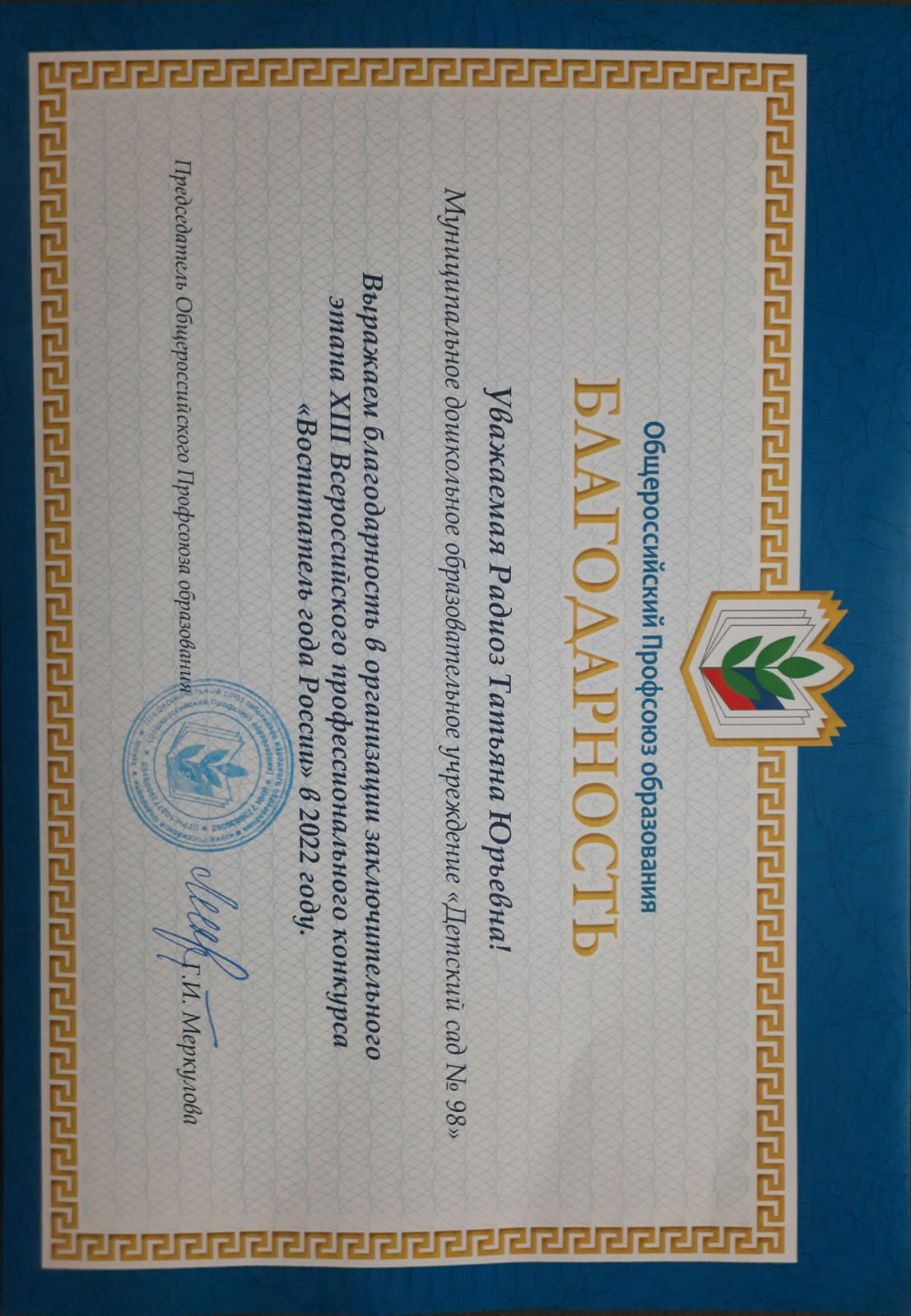 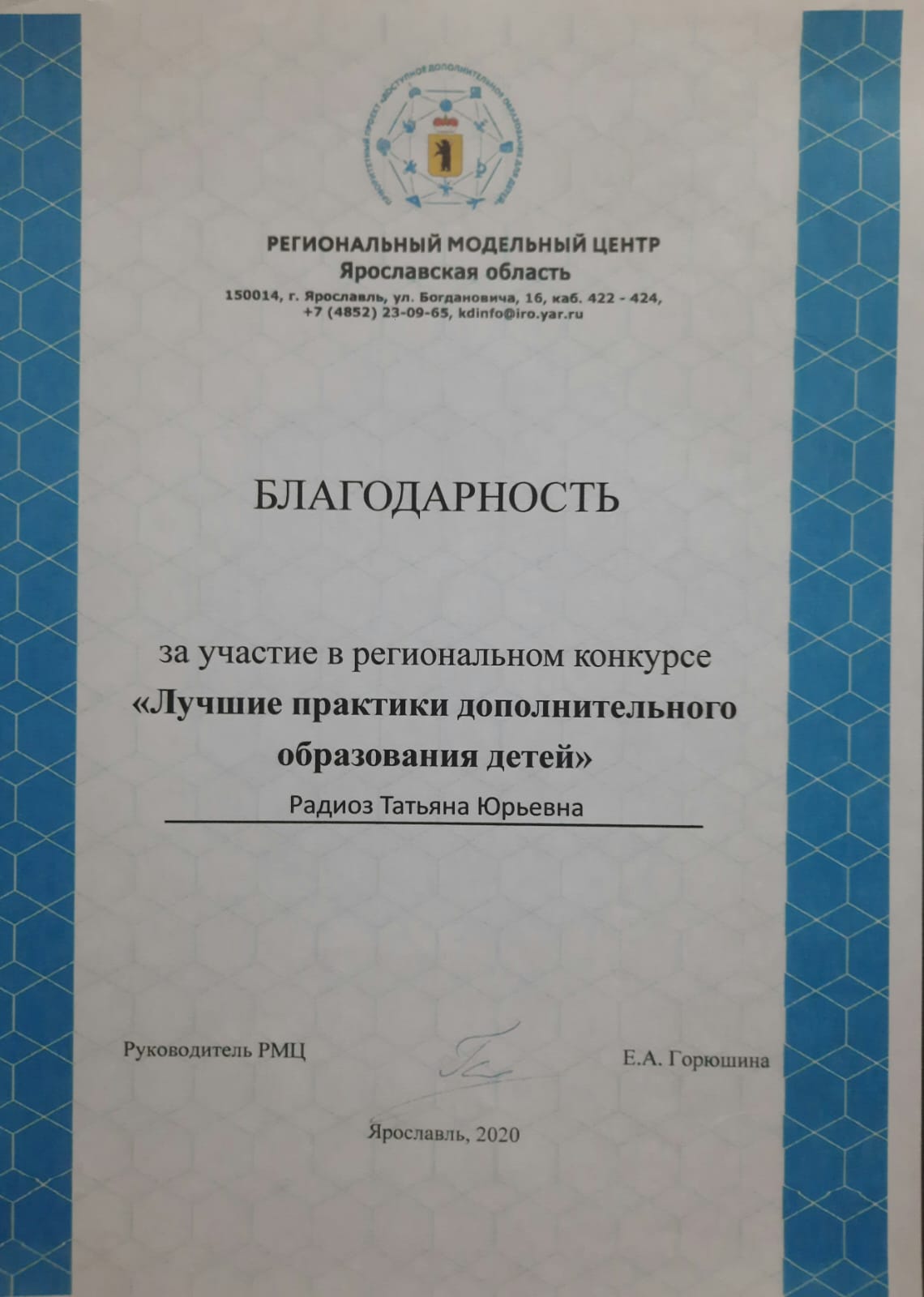 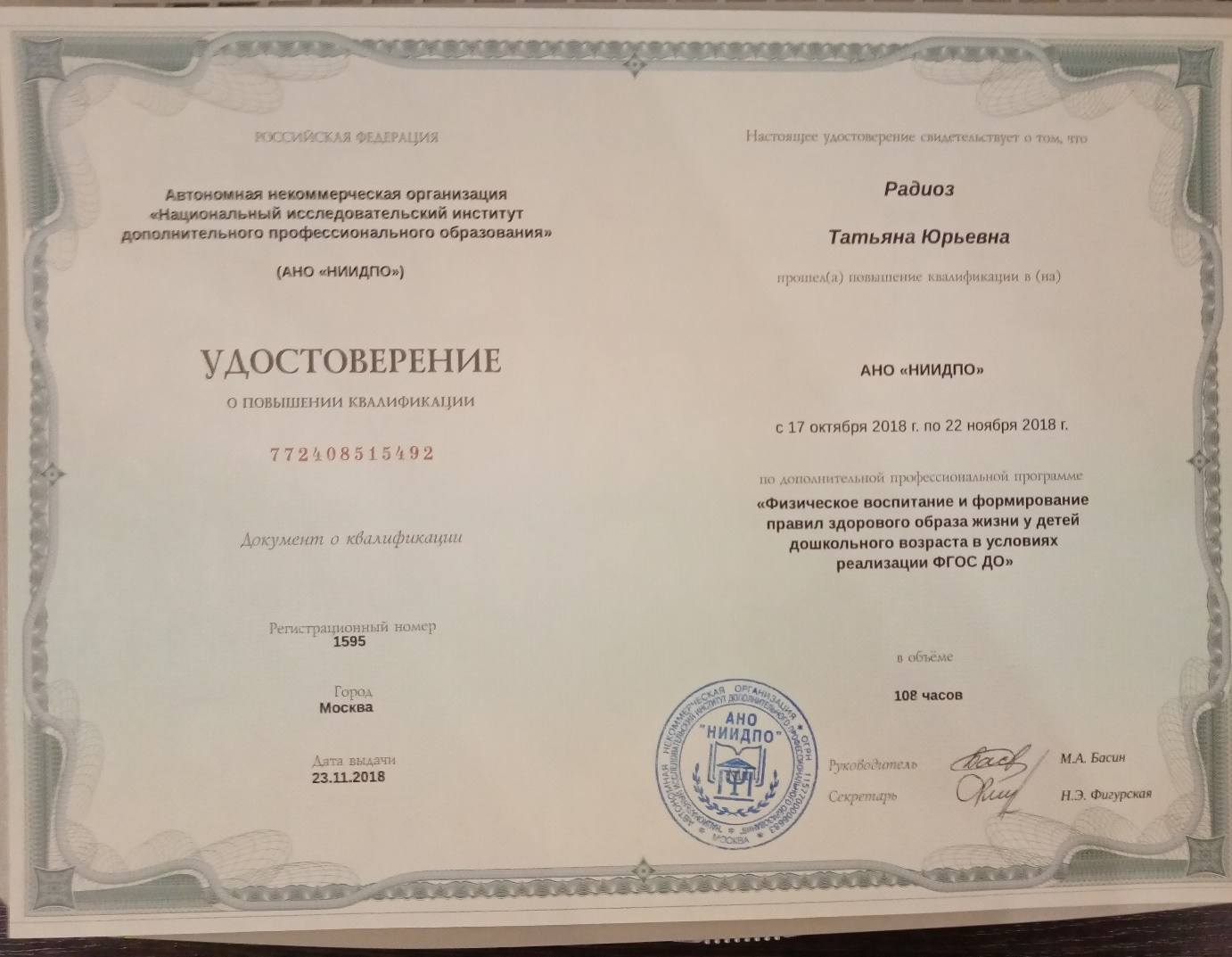 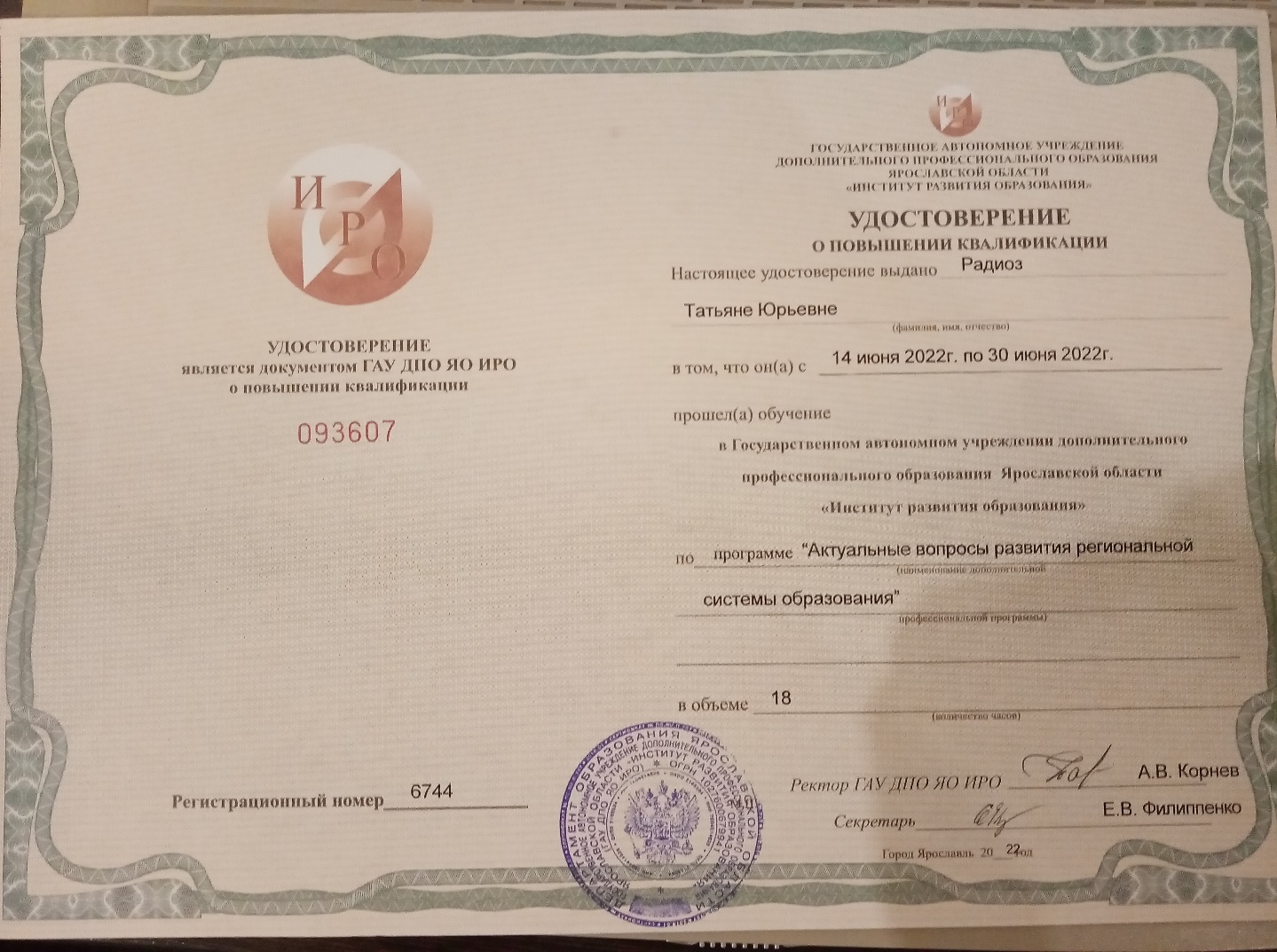 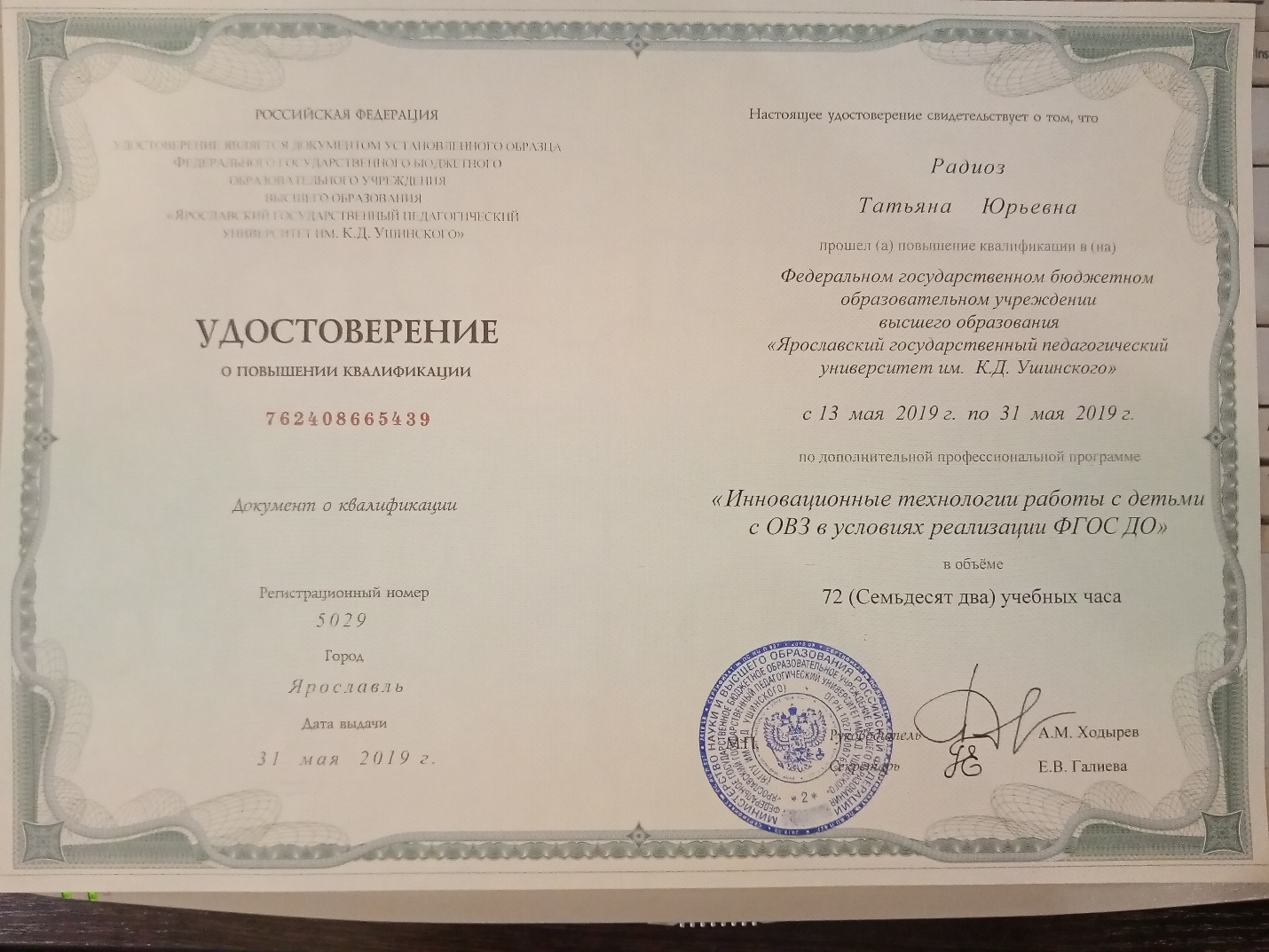 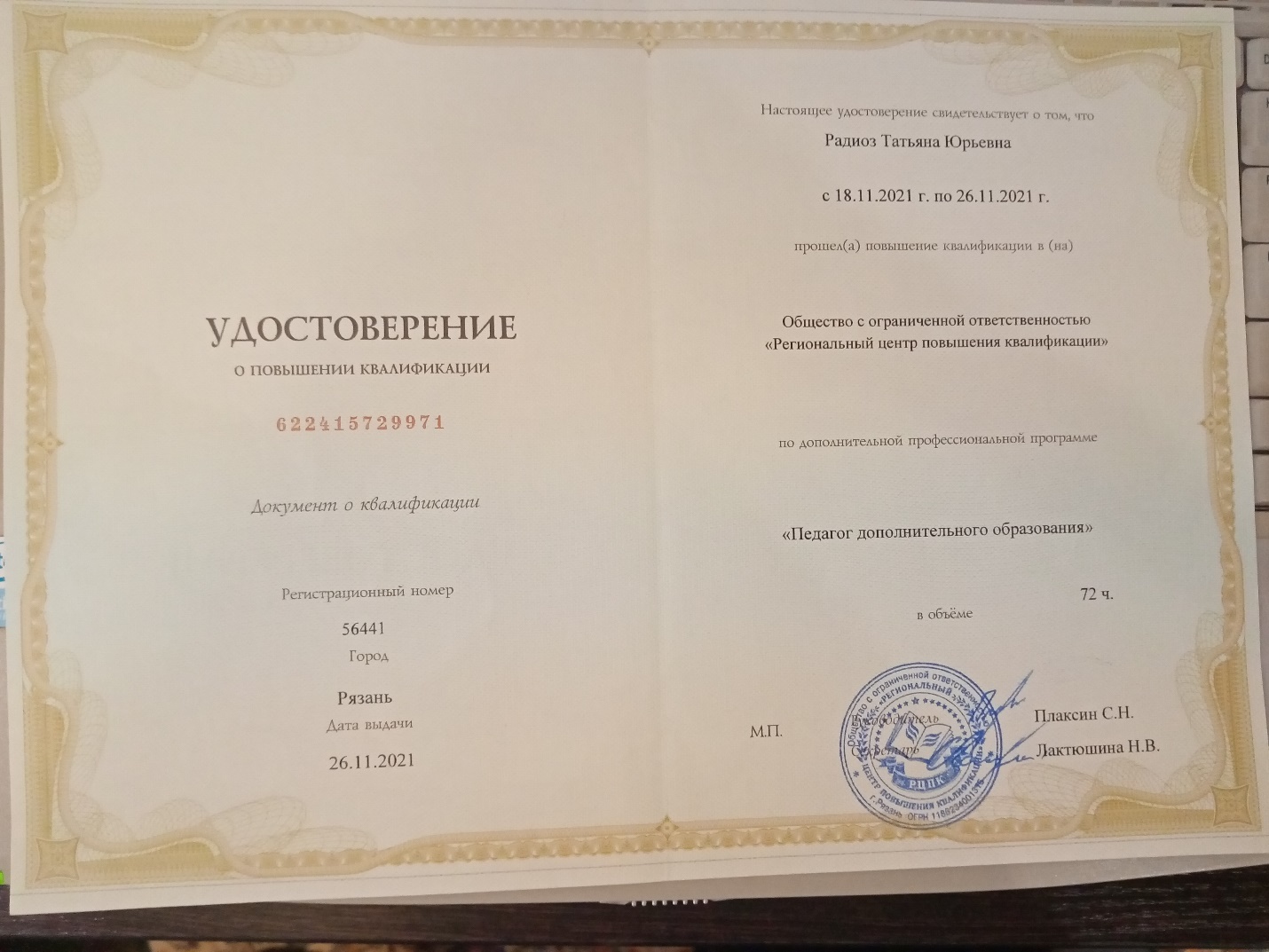 